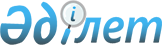 О внесении изменений и дополнений N 3 в приказ и.о. Министра экономики и бюджетного планирования Республики Казахстан от 29 декабря 2003 года N 201 "Об утверждении Единой бюджетной классификации Республики Казахстан", 
зарегистрированный за № 2647
					
			Утративший силу
			
			
		
					Приказ Министра экономики и бюджетного планирования Республики Казахстан от 2 июля 2004 года N 98. Зарегистрирован в Министерстве юстиции Республики Казахстан 6 июля 2004 года N 2932. Утратил силу - приказом Министра экономики и бюджетного планирования РК от 02.06.2005г. N 75
 


Извлечение из приказа Министра экономики и бюджетного планирования






 Республики Казахстан от 02.06.2005г. N 75





      "В соответствии со статьей 27 Закона Республики Казахстан от 24 марта 1998 года "О нормативных правовых актах" и в связи с принятием постановления Правительства Республики Казахстан от 24 декабря 2004 года N 1362 "Об утверждении Единой бюджетной классификации Республики Казахстан" ПРИКАЗЫВАЮ:






      1. Признать утратившими силу приказы по Единой бюджетной классификации согласно приложению к настоящему приказу.






      2. Настоящий приказ вводится в действие с даты подписания и распространяется на отношения, возникшие с 1 января 2005 года.





 




      Министр





 




                                    Приложение 






                                    к приказу Министра 






                                    экономики и бюджетного 






                                    планирования






                                    Республики Казахстан 






                                    от 02.06.2005г. N 75





 




                        Перечень приказов






                по Единой бюджетной классификации





 




      ...






      55. Приказ Министра экономики и бюджетного планирования Республики Казахстан от 2 июля 2004 года N 98 "О внесении изменений и дополнений N 3 в приказ и.о. Министра экономики и бюджетного планирования Республики Казахстан от 29 декабря 2003 года № 201 "Об утверждении Единой бюджетной классификации Республики Казахстан", зарегистрированный за N 2647"...".






--------------------------------------------------------------------





 



      ПРИКАЗЫВАЮ:




      1. Внести в 
 приказ 
 и.о. Министра экономики и бюджетного планирования Республики Казахстан от 29 декабря 2003 года № 201 "Об утверждении Единой бюджетной классификации Республики Казахстан" (зарегистрированный в Реестре государственной регистрации нормативных правовых актов за № 2647, в который внесены изменения и дополнения приказами Министра экономики и бюджетного планирования Республики Казахстан от 3 апреля 2004 года 
 № 54 
 - зарегистрированный за № 2806; от 25 мая 2004 года 
 № 77 
 - зарегистрированный за № 2848) следующие изменения и дополнения: 



      в Единой бюджетной классификации Республики Казахстан, утвержденной указанным приказом:  



      1) в функциональной классификации расходов бюджета:



      в функциональной группе 1 "Государственные услуги общего характера" подфункцию 3 "Внешнеполитическая деятельность" дополнить администратором программ 233 с программой 21 следующего содержания:  



      "233 Министерство индустрии и торговли Республики Казахстан";



      "21 Долевое участие Республики Казахстан в формировании Единого экономического пространства";



      в функциональной группе 2 "Оборона" в подфункции 2 "Организация работы по чрезвычайным ситуациям" по администратору программ 308 "Агентство Республики Казахстан по чрезвычайным ситуациям" программу 2 "Организация ликвидации чрезвычайных ситуаций природного и техногенного характера" дополнить подпрограммой 109 следующего содержания:



      "109 Обеспечение сохранности объекта Метеостанция - 3";



      в функциональной группе 4 "Образование":



      в подфункции 6 "Высшее и послевузовское профессиональное образование" по администратору программ 225 "Министерство образования и науки Республики Казахстан" программу 20 "Подготовка специалистов с высшим и послевузовским профессиональным образованием" дополнить подпрограммой 110 следующего содержания:



      "110 Подготовка и приобретение учебной литературы для высших учебных заведений";



      в подфункции 9 "Прочие услуги в области образования" по администратору программ 225 "Министерство образования и науки Республики Казахстан" программу 1 "Обеспечение деятельности уполномоченного органа в области образования и науки" дополнить подпрограммой 101 следующего содержания:



      "101 Организация тестирования обучающихся при проведении государственной аттестации организаций образования и промежуточной аттестации обучающихся"; 



      в функциональной группе 6 "Социальное обеспечение и социальная помощь" в подфункции 9 "Прочие услуги в области социальной помощи и социального обеспечения" по администратору программ 213 "Министерство труда и социальной защиты населения Республики Казахстан" программу 16 изложить в следующей редакции:



      "16 Возмещение за вред, причиненный жизни и здоровью, возложенное судом на государство, в случае прекращения деятельности юридического лица";



      в функциональной группе 7 "Жилищно-коммунальное хозяйство":



      в подфункции 1 "Жилищное хозяйство":



      дополнить администратором программ 217 с программой 53 следующего содержания:



      "217 Министерство финансов Республики Казахстан";



      "53 Увеличение уставного капитала АО "Жилищный строительный сберегательный банк Казахстана";



      по администратору программ 233 "Министерство индустрии и торговли Республики Казахстан" дополнить программами 2, 25 и 26 следующего содержания:



      "2 Кредитование областных бюджетов, бюджетов городов Астаны и Алматы на строительство жилья";



      "25 Целевые инвестиционные трансферты областным бюджетам, бюджетам городов Астаны и Алматы на строительство жилья государственного коммунального жилищного фонда";



      "26 Целевые инвестиционные трансферты бюджету города Астаны на разработку проектно-сметной документации на строительство жилья";



      по администратору программ 274 "Исполнительный орган жилищно-коммунального, дорожного хозяйства и транспорта, финансируемый из местного бюджета":



      дополнить программой 17 и 28 следующего содержания:



      "17 Кредитование бюджетов районов (городов областного значения) на строительство жилья";



      "28 Целевые инвестиционные трансферты бюджетам районов (городов областного значения) на строительство жилья государственного коммунального жилищного фонда";



      программу 6 "Обеспечение жильем отдельных категорий граждан" дополнить подпрограммой 13 следующего содержания:



      "13 Реализация программы за счет кредитов из республиканского бюджета";



      по администратору программ 275 "Департамент капитального строительства города Астаны" программу 3 "Строительство жилья в городе Астане" дополнить подпрограммой 13 следующего содержания:



      "13 Реализация программы за счет кредитов из республиканского бюджета";



      в функциональной группе 8 "Культура, спорт, туризм и информационное пространство":



      в подфункции 1 "Деятельность в области культуры" по администратору программ 235 "Министерство культуры Республики Казахстан" дополнить программой 15 следующего содержания:



      "15 Строительство и реконструкция объектов культуры";



      в подфункции 3 "Информационное пространство" по администратору программ 236 "Министерство информации Республики Казахстан" программу 3 "Проведение государственной информационной политики" дополнить подпрограммой 103 следующего содержания:



      "103 Пропаганда Государственной программы жилищного строительства в Республике Казахстан на 2005-2007 годы";



      в функциональной группе 9 "Топливно-энергетический комплекс и недропользование" в подфункции 1 "Топливо и энергетика" по администратору программ 231 "Министерство энергетики и минеральных ресурсов Республики Казахстан" дополнить программой 20 следующего содержания:



      "20 Строительство газопровода Акшабулак - город Кызылорда";



      в функциональной группе 10 "Сельское, водное, лесное, рыбное хозяйство и охрана окружающей среды" в подфункции 3 "Лесное хозяйство" по администратору программ 257 "Исполнительный орган сельского хозяйства, по охране лесов и животного мира, финансируемый из местного бюджета" дополнить программой 20 следующего содержания:



      "20 Содержание особо охраняемых природных территорий на местном уровне";



      в функциональной группе 12 "Транспорт и связь" подфункцию 1 "Автомобильный транспорт" дополнить администратором программ 217 с программой 14 следующего содержания:



      "217 Министерство финансов Республики Казахстан";



      "14 Целевые инвестиционные трансферты областному бюджету Восточно-Казахстанской области в рамках проекта строительства моста через реку Иртыш в городе Семипалатинске";



      в функциональной группе 13 "Прочие" в подфункции 9 "Прочие" по администратору программ 233 "Министерство индустрии и торговли Республики Казахстан" дополнить программой 23 следующего содержания:



      "23 Увеличение уставного капитала АО "Национальный инновационный фонд".




      2. Департаменту методологии бюджетного процесса и функционального анализа (Д.М. Шаженова) совместно с Юридическим управлением (М.Д. Айтенов) обеспечить государственную регистрацию настоящего приказа в Министерстве юстиции Республики Казахстан. 




      3. Настоящий приказ вступает в силу со дня его государственной регистрации в Министерстве юстиции Республики Казахстан. 


      Министр        


					© 2012. РГП на ПХВ «Институт законодательства и правовой информации Республики Казахстан» Министерства юстиции Республики Казахстан
				